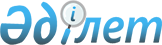 О порядке выдачи организациям, осуществляющим деятельность по инвестиционному управлению пенсионными активами, согласий на осуществление инвестиций в ценные бумаги нерезидентов Республики Казахстан
					
			Утративший силу
			
			
		
					Постановление Директората Национальной комиссии Республики Казахстан по ценным бумагам от 24 августа 2000 года N 644. Зарегистрирован в Министерстве юстиции Республики Казахстан 22.09.2000 г. N 1244. Утратило силу - постановлением Правления Национального Банка РК от 20.09.2002г. № 375.



                              Извлечение из постановления Правления




                        Национального Банка РК от 20.09.2002г. № 375








          В целях приведения нормативных правовых актов Национального Банка 
Республики Казахстан в соответствие с законодательством Республики 
Казахстан Правление Национального Банка Республики Казахстан постановляет:




          1. Признать утратившим силу постановление Директората Национальной 
комиссии Республики Казахстан по ценным бумагам от 24 августа 2000 года N 
644 "О порядке выдачи организациям, осуществляющим деятельность по 
инвестиционному управлению пенсионными активами, согласий на осуществление 
инвестиций в ценные бумаги нерезидентов Республики Казахстан"...





     Председатель
 Национального Банка"



-------------------------------------------------------------------------








          Во исполнение подпункта 4) пункта 2.2.-1 Правил лицензирования 
деятельности, связанной с использованием валютных ценностей, утвержденных 
постановлением Правления Национального Банка Республики Казахстан от 24 
апреля 1997 года N 130  
 V970314_ 
 , на основании подпункта 15) пункта 4 
Положения о Национальной комиссии Республики Казахстан по ценным бумагам, 
утвержденного Указом Президента Республики Казахстан от 13 ноября 1997 
года N 3755  
 U973755_ 
 , Директорат Национальной комиссии Республики 
Казахстан по ценным бумагам (далее именуемой "Национальная комиссия") 
постановляет:




          1. Установить, что для получения согласия Национальной комиссии на 
осуществление инвестиций в ценные бумаги нерезидентов Республики 
Казахстан, необходимого для получения генеральной лицензии Национального 
Банка Республики Казахстан на совершение операций, связанных с движением 
капитала и предусматривающих переход (перемещение) валютных ценностей от 
резидентов в пользу нерезидентов (далее именуемого "Согласие"), 
организация, осуществляющая деятельность по инвестиционному управлению 
пенсионными активами, должна представить Национальной комиссии заявление 
произвольной формы.




          2. Установить, что заявление, представленное в соответствии с пунктом 
1 настоящего Постановления, должно быть рассмотрено Национальной комиссией 
в течение трех рабочих дней со дня его получения.




          3. Установить, что Национальная комиссия выдает Согласие при 
соблюдении следующих условий:




          1) наличие действующей лицензии на осуществление деятельности по 
инвестиционному управлению пенсионными активами;




          2) соблюдение норм законодательства Республики Казахстан, 
установленных в отношении пруденциальных нормативов и отчетности для 
организаций, осуществляющих деятельность по инвестиционному управлению 
пенсионными активами;




          3) соответствие деятельности по инвестиционному управлению 
пенсионными активами нормам законодательства Республики Казахстан.




          4. Установить, что Согласие оформляется постановлением Директората 
Национальной комиссии.
<*>







          
<*>
Сноска. Пункт 4 с изменениями, внесенными постановлением НКЦБ от 
24 августа 2000 года N 644  
 V001253_ 
 . 








          5. Установить, что организация, осуществляющая деятельность по 
инвестиционному управлению пенсионными активами и получившая Согласие, 
должна представить его в Национальный Банк Республики Казахстан для 
получения генеральной лицензии на совершение операций, связанных с 
движением капитала и предусматривающих переход (перемещение) валютных 
ценностей от резидентов в пользу нерезидентов, в течение тридцати дней со 
дня выдачи Согласия; в противном случае выданное согласие утрачивает силу.




          6. 
<*>
Сноска. Пункт 6 исключен согласно постановлению НКЦБ от 24 
августа 2000 года N 644  
 V001253_ 
 . 




          7. Установить, что настоящее Постановление вводится в действие со дня 
его регистрации Министерством юстиции Республики Казахстан.




          8. Управлению анализа и стратегии - Службе Председателя центрального 
аппарата Национальной комиссии довести настоящее Постановление (после 
введения его в действие) до сведения ЗАО "Казахстанская фондовая биржа", 
Объединения юридических лиц в форме Ассоциации "Ассоциация управляющих 
активами" (с возложением на них обязанности довести настоящее 
Постановление до сведения своих членов), ЗАО "Центральный депозитарий 
ценных бумаг" и Объединения юридических лиц "Ассоциация финансистов 
Казахстана".




          9. Управлению лицензирования и надзора центрального аппарата 
Национальной комиссии:




          1) довести настоящее Постановление (после введения его в действие) до 
сведения Министерства финансов Республики Казахстан, Национального Банка 
Республики Казахстан, Комитета по регулированию накопительных пенсионных 
фондов Министерства труда и социальной защиты населения Республики 
Казахстан и ЗАО "Государственный накопительный пенсионный фонд";




          2) доводить настоящее Постановление (после введения его в действие) 




до сведения организаций, намеренных получить лицензию на осуществление 
деятельности по инвестиционному управлению пенсионными активами;
     3) установить контроль за исполнением настоящего Постановления.
     
     Председатель Национальной комиссии
     
                                                  Приложение 1
<*>

     
     
<*>
Сноска. Приложение 1 исключено согласно постановлению НКЦБ от 24 
августа 2000 года N 644  
 V001253_ 
 . 
                                            
      
(Специалисты: Склярова И.В.,
              Умбетова А.М.)         
      
      


					© 2012. РГП на ПХВ «Институт законодательства и правовой информации Республики Казахстан» Министерства юстиции Республики Казахстан
				